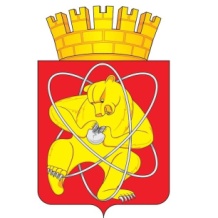 Муниципальное образование «Закрытое административно – территориальное образование  Железногорск Красноярского края»АДМИНИСТРАЦИЯ ЗАТО г. ЖЕЛЕЗНОГОРСКПОСТАНОВЛЕНИЕ    29.12.2017                                                                                                            № 2325г. ЖелезногорскОб утверждении порядка общественного обсуждения проекта муниципальной программы (проекта изменений, которые вносятся в действующую муниципальную программу) формирования современной городской среды на 2018-2022 годыВ соответствии с Федеральным законом Российской Федерации от 06.10.2003 № 131-ФЗ «Об общих принципах организации местного самоуправления в Российской Федерации», Приказом Минстроя России от 06.04.2017 № 691/пр «Об утверждении методических рекомендаций по подготовке государственных программ субъектов Российской Федерации и муниципальных программ формирования современной городской среды в рамках реализации приоритетного проекта «Формирование комфортной городской среды» на 2018 - 2022 годы», в целях выработки эффективных решений, учитывающих мнения общественности, по вопросам повышения уровня благоустройства дворовых территорий многоквартирных домов, наиболее посещаемых общественных территорий,ПОСТАНОВЛЯЮ:1. Утвердить порядок общественного обсуждения проекта муниципальной программы (проекта изменений, которые вносятся в действующую муниципальную программу) формирования современной городской среды на 2018-2022 годы  (Приложение № 1).2. Управлению делами Администрации ЗАТО г. Железногорск (Е.В. Андросова) довести настоящее постановление до сведения населения через газету «Город и горожане».3. Отделу общественных связей Администрации ЗАТО г. Железногорск (И.С. Пикалова) разместить настоящее постановление на официальном сайте муниципального образования «Закрытое административно-территориальное образование Железногорск Красноярского края» в информационно-телекоммуникационной сети «Интернет».4. Контроль над исполнением настоящего постановления возложить на заместителя Главы администрации ЗАТО г. Железногорск по жилищно-коммунальному хозяйству Ю.Г. Латушкина.5. Настоящее постановление вступает в силу после его официального опубликования.Глава администрации                                                                          С.Е. Пешков ЗАТО г. ЖелезногорскПриложение № 1 к постановлению Администрации ЗАТО г. Железногорск от 29.12.2017 № 2325Порядокобщественного обсуждения проекта муниципальной программы (проекта изменений, которые вносятся в действующую муниципальную программу) формирования современной городской среды на 2018-2022 годы1. Порядок общественного обсуждения проекта муниципальной программы (проекта изменений, которые вносятся в действующую муниципальную программу) формирования современной городской среды на 2018-2022 годы (далее – Порядок) устанавливает порядок и сроки общественного обсуждения проекта муниципальной программы (проекта изменений, которые вносятся в действующую муниципальную программу) формирования современной городской среды на 2018-2022 годы (далее - общественное обсуждение).2. Порядок разработан в целях:1) информирования граждан и организаций о разработанном проекте муниципальной программы (проекта изменений, которые вносятся в действующую муниципальную программу) формирования современной городской среды на 2018-2022 годы (далее - проект программы);2) выявления и учета общественного мнения по предлагаемым в проекте программы решениям;3) подготовки предложений по результатам общественного обсуждения проекта программы.3. Организацию и проведение общественного обсуждения осуществляет орган местного самоуправления муниципального образования, ответственный за разработку проекта программы.4. Общественное обсуждение проекта программы предусматривает  рассмотрение проекта программы представителями общественности с использованием информационно-телекоммуникационной сети «Интернет» (далее - Интернет) и рассмотрение проекта программы общественной комиссией по развитию городской среды, состав которой утвержден постановлением Администрации ЗАТО г. Железногорск от 27.02.2017 № 372 (далее – общественная комиссия).5. С целью организации проведения общественного обсуждения Администрация ЗАТО г. Железногорск размещает на официальном сайте в сети Интернет не позднее чем за 3 дня до начала проведения общественного обсуждения:1) текст проекта программы, вынесенный на общественное обсуждение;2) информацию о сроках общественного обсуждения проекта программы;3) информацию о сроке приема замечаний и предложений по проекту программы и способах их предоставления;4) контактный телефон (телефоны), электронный адрес, почтовый адрес ответственного лица Администрации ЗАТО г. Железногорск, осуществляющего прием замечаний и предложений, их обобщение по проекту программы (далее – ответственное лицо).6. Общественное обсуждение проекта программы проводится в течение 30 календарных дней со дня размещения на официальном сайте в сети Интернет информации, указанной в пункте 5 Порядка.7. Предложения и замечания по проекту программы принимаются в электронной форме по электронной почте и (или) в письменной форме на бумажном носителе в течение 15 календарных дней со дня размещения на официальном сайте информации, указанной в пункте 5 Порядка.8. Основным требованием к участникам общественного обсуждения является указание фамилии, имени и отчества (при наличии), почтового адреса, контактного номера телефона гражданина, либо наименование, юридический адрес, почтовый адрес, контактный телефон юридического лица, направившего замечания и (или) предложения.9. Все замечания и (или) предложения, поступившие в электронной и (или) письменной форме в результате общественных обсуждений по проекту программы не позднее двух рабочих дней после окончания срока, установленного пунктом 7 настоящего Порядка, вносятся в сводный перечень замечаний и предложений, оформляемый ответственным лицом, и размещаются на официальном сайте в сети Интернет.10. Не позднее трех дней до окончания общественного обсуждения общественная комиссия, рассматривает сводный перечень замечаний и предложений, и дает по каждому из них свои рекомендации, которые оформляются решением общественной комиссии. Указанное решение подлежит размещению на официальном сайте Администрации ЗАТО г. Железногорск в сети Интернет в течение дня, следующего за днем принятия решения.11. Не подлежат рассмотрению замечания и предложения:1) без указания фамилии, имени, отчества (последнее - при наличии) участника общественного обсуждения проекта программы;2) которые не поддаются прочтению;3) экстремистской направленности;4) содержат нецензурные либо оскорбительные выражения;5) которые поступили по истечении срока, установленного пунктом 7 настоящего Порядка. 12. После окончания общественного обсуждения Администрация ЗАТО г. Железногорск  дорабатывает проект программы с учетом принятых общественной комиссией решений.